Resource Library T & L / Leadership      Volume 4 April to August ‘23 A library of links to blogs/articles/research/podcasts/videos/threads/reflections on teaching and school leadershipReflections on routines and classroom norms – Peps Mccrea: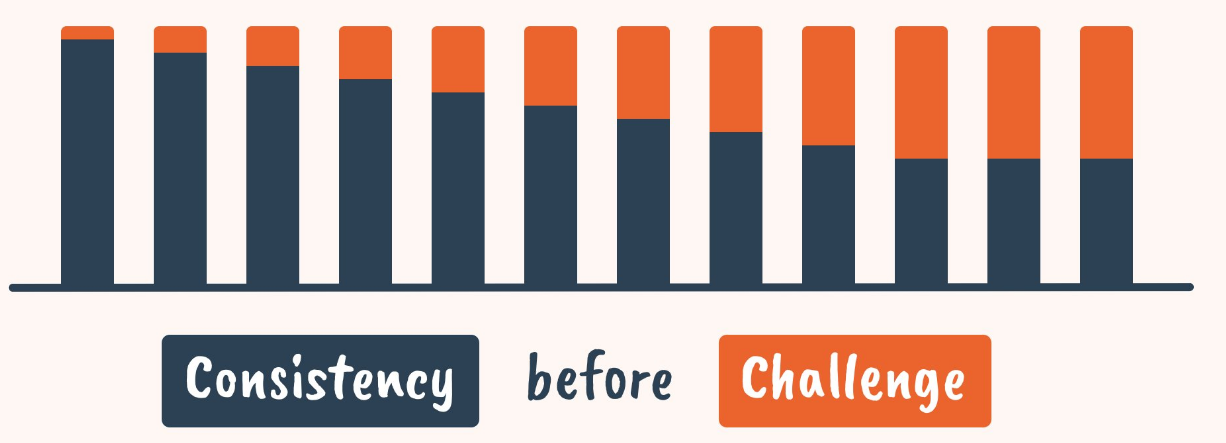 Consistency = the regularity of our execution of the routine.Challenge = how ambitious we are with the mechanics of the routine itself.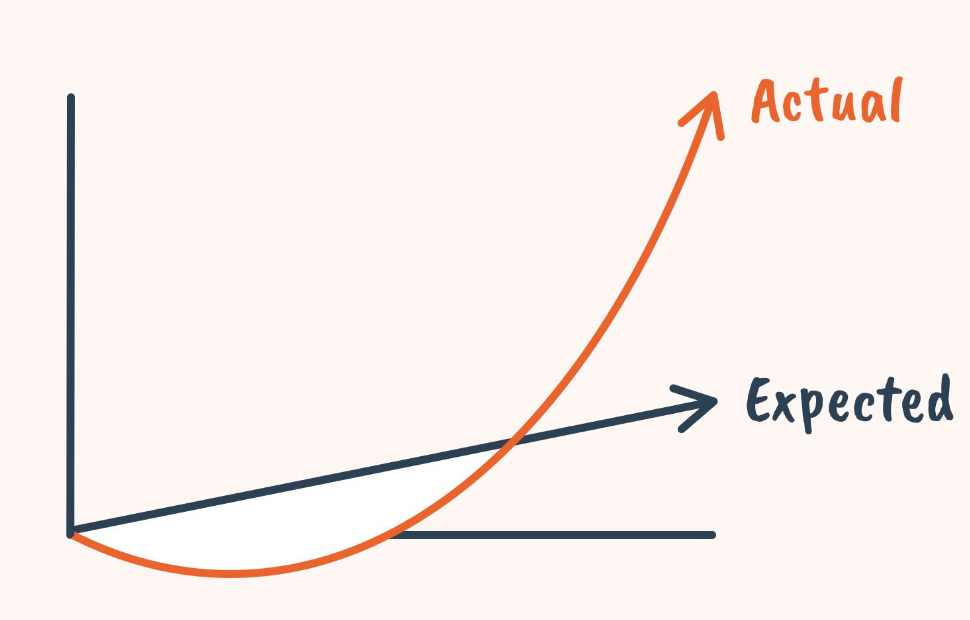 Norms play a huge role in school (bigger than formal rules). But how can teachers influence them?We must *amplify desirable behaviour*We can do this by:1/ Highlighting individual action → Jem has got her book out and is working through the activity2/ Narrating group activity → Almost everyone is tracking me and ready to listen3/ Sharing stories → My other class asked me some tough questions about this.SUMMARY• Our perception of norms arises from the observation of others.• The best way to influence norms is to raise the visibility of behaviours and attitudes we want others to emulate.• This works best when we focus on what we want to happen (rather than what we don't).You can sign up to free weekly ‘Evidence Snacks’ with Peps Mccrea…https://snacks.pepsmccrea.com/ContentsLibraries/ archives … further links ​‘Evidence into Action’ – ​“Teaching reading: Developing fluency” SEN in mainstream and adapting teaching - EEF Podcast https://evidenceintoaction.podbean.com/e/ep-18-special-educational-needs-and-disabilities/Learn from unsung heroes – 160 essays on school leadership - Joe Kirbyhttps://joe-kirby.com/Evidence Informed Practice – Blogs / articles – Mrs Pearcehttps://mrspearce865924391.wordpress.com/Ofsted Research Review Series - Summary of Research Reviewshttps://simplebooklet.com/ofstedresearchreviewseriessummaryofallresearchreviews#page=3Dropbox – Astrea Academy - T&L Manifesto based on TLAC Pillars & Techniquehttps://www.dropbox.com/sh/2dilvfut7bt8414/AACb2E5NI_XX0DELEzNCWuqaa?dl=0Series of HT/SL Podcasts: https://twitter.com/Headteacherchat/status/1693986522683556192?t=94y4iUdkThQxSmxr9fUPAA&s=09Subject associations summary:https://www.subjectassociations.org.uk/wp-content/uploads/2022/10/CfSA-Directory-2022.pdfGeneral pedagogyExplaining why we’re doing what we’re doing in lessons – Claire Stonemanhttps://birminghamteacher.wordpress.com/2023/04/11/explaining-why-were-doing-what-were-doing-in-lessons/Thoughts on success in the classroom -Dr. Castelinohttps://drcastelino.wordpress.com/2023/06/17/thoughts-on-success-in-the-classroom/Novel experiences: do they help students learn? Sarah Cottingham https://overpractised.wordpress.com/2023/05/08/novel-experiences-do-they-help-students-learn/Explicit Instruction Stage 1: Retrieval Practice. 10 Minute writes – Tom Needhamhttps://tomneedhamteach.wordpress.com/2023/02/03/explicit-instruction-stage-1-retrieval-practice-10-minute-writes/The Elements of Great Teaching – short videos – EBEhttps://evidencebased.education/element-videos/?utm_content=256634503&utm_medium=social&utm_source=twitter&hss_channel=tw-2869283795&s=09Learning in the brain – Efrat Furst https://sites.google.com/view/efratfurst/learning-in-the-brainHow can educational research improve schools? Video (researchED Scandinavia 2023) Dylan Wiliamshttps://www.youtube.com/watch?v=p6oukyR2F0QConducting Exit Interviews with Students – Simon Bealehttps://historyiseverystory.wordpress.com/2022/05/23/conducting-exit-interviews-with-students/Short Thread – 7 takeaways about Teaching and Learning - Peps Mccrea https://threadreaderapp.com/thread/1681816933639782400.htmlCHRISTINE TORRES CRUSHES THE ‘HABITS OF DISCUSSION’ – Doug Lemovhttps://teachlikeachampion.org/blog/christine-torres-crushes-the-habits-of-discussion/9 QUESTIONS TO IMPROVE METACOGNITION – Inner Drive https://blog.innerdrive.co.uk/9-questions-to-improve-metacognition?utm_campaign=Metacognition&utm_content=257132716&utm_medium=social&utm_source=twitter&hss_channel=tw-85885295&s=09Just 18 minutes of teaching – Adam Boxer https://achemicalorthodoxy.co.uk/2023/05/10/just-18-minutes-of-teaching/One pagers - Download high-quality PDFs - Jamie Clarkhttps://www.jamieleeclark.com/graphics?s=09Rush - Dr. Castelinohttps://drcastelino.wordpress.com/2023/05/27/rush/Why teaching academic vocabulary matters – Alex Quigley https://www.theconfidentteacher.com/2022/09/why-teaching-academic-vocabulary-matters/5 TEACHING & LEARNING STUDIES WE READ (OR RE-READ) THIS YEAR – Inner Drivehttps://blog.innerdrive.co.uk/5-studies-we-readEarly adventures in Word Diagrams – Kristian Shankshttps://kristian-shanks.medium.com/early-adventures-in-word-diagrams-7465f30f9222Are our resources useful and beautiful? Mary Myatt https://www.marymyatt.com/blog/are-our-resources-useful-and-beautifulTHINKING AND PARTICIPATION RATIOS: MAXIMISING COGNITIVE ENGAGEMENT – Interview – Doug Lemovhttps://blog.innerdrive.co.uk/thinking-and-participation-ratio?utm_campaign=Teacher%20CPD&utm_content=252362779&utm_medium=social&utm_source=twitter&hss_channel=tw-85885295&s=09Supporting Spoken Language in the Classroom - University of Bristolhttps://discovery.ucl.ac.uk/id/eprint/10173491/1/SSLiC%20Case%20Studies%20Plymouth%20Settings%202022-2023%20FINAL.pdfDeliberate practice versus ‘just doing it’  - Thahmina Begumhttps://tbeeblogs.wordpress.com/2023/09/10/deliberate-practice-versus-just-doing-it/Behaviour / routines / expectations Achieving 100% Student Attention: Why? – Pritesh Raichurahttps://bunsenblue.wordpress.com/2023/04/08/achieving-100-student-attention-why/Cultivating enthusiasm – Pritesh Raichurahttps://edu.rsc.org/ideas/7-ways-to-motivate-your-students/4017342.articleRoutines: how to achieve disruption free lessons  - Thahmina Begumhttps://tbeeblogs.wordpress.com/2023/02/27/routines-how-to-achieve-disruption-free-lessons/How to build resilience in your students - Thahmina Begumhttps://tbeeblogs.wordpress.com/2023/05/02/how-to-build-resilience-in-your-students/They Probably Wouldn’t Behave For You Either… Sam Stricklandhttps://hwrkmagazine.co.uk/they-probably-wouldnt-behave-for-you-either/The ‘Meet and Greet’: Passive and Active – Alex Gordonhttps://mrgordonteacher.wordpress.com/2023/04/12/the-meet-and-greet-passive-and-active/Norms bleed – Peps Mcreahttps://threadreaderapp.com/thread/1658170399279185921.htmlMotivating the least confident students - Dr. Castelinohttps://drcastelino.wordpress.com/2023/07/12/motivating-the-least-confident-students/The What and Why of Routines in School Culture – James Dykehttps://researchschool.org.uk/bradford/news/the-what-and-why-of-routines-in-school-culture-3VIDEO: Innovative solutions for disruptive student behaviour in classrooms – Australia – Lucy Kent https://www.abc.net.au/news/2023-06-22/innovative-solutions-for-disruptive-student/102513604?utm_campaign=abc_news_web&utm_content=twitter&utm_medium=content_shared&utm_source=abc_news_web&s=0910 things: Establishing expectations with a new class – Tom Sherringtonhttps://teacherhead.com/2023/08/25/10-things-establishing-expectations-with-a-new-class/High-frequency checks for listening – Video - Pritesh Raichurahttps://www.youtube.com/watch?v=wXZdLgpH2DQSecuring 100% student attention – Video - Pritesh Raichurahttps://www.youtube.com/watch?v=i-bC9AXpZ-0All-Hands-Up Cold Call – Video - Pritesh Raichurahttps://www.youtube.com/watch?v=8j4wjUzzZMcTHREE TOP TIPS FOR CLASSROOM MANAGEMENT - Amarbeer Singh Gill, Nick Pointerhttps://chartered.college/2022/09/20/three-top-tips-for-classroom-management/Explanation & Cognitive Load TheoryUsing cognitive science to explain learning – Paul Mosshttps://paulgmoss.com/2023/02/13/chunking-as-a-pedagogy/Ask the Cognitive Scientist: Does Developing a Growth Mindset Help Students Learn? – Dan Willingham https://www.aft.org/ae/winter2022-2023/willinghamRetrieval / recall Knowledge Checkers – Lived not laminated – ‘GeogHod’https://geoghod.com/2022/11/12/knowledge-checkers-lived-not-laminated/10 Tips for Using Revision Guides – Alex Quigleyhttps://www.theconfidentteacher.com/2023/03/10-tips-for-using-revision-guides/Reconstructing memory – Sarrah Cottingham https://overpractised.wordpress.com/2023/02/27/reconstructing-memory/TURNING UNDERSTANDING INTO MEMORY: STEVE KUNINSKY’S RETRIEVAL PRACTICE (Doug Lemov)https://teachlikeachampion.org/blog/teaching-and-schools/turning-understanding-into-memory-steve-kuninskys-retrieval-practice/ PREDICTING OR RETRIEVING: WHICH HELPS STUDENTS LEARN BETTER? Inner Drivehttps://blog.innerdrive.co.uk/predicting-vs-retrieving?utm_campaign=Teacher%20CPD%20Academy&utm_content=253699097&utm_medium=social&utm_source=twitter&hss_channel=tw-85885295Questioning/Formative assessment/Feedback Questioning for retrieval: five mistakes to avoid – Harry Fletcher-Woodhttps://improvingteaching.co.uk/2023/04/23/questioning-for-retrieval-five-mistakes-to-avoid/The Three Phases of Questioning – Bunsen Bluehttps://bunsenblue.wordpress.com/2023/04/22/the-three-phases-of-questioning/Sequencing Questions – GeogHodhttps://geoghod.com/2023/04/23/principle-1-sequencing-questions/HOW TO USE PSYCHOLOGICALLY RICH QUESTIONS IN THE CLASSROOM – Inner Drive https://blog.innerdrive.co.uk/psychologically-rich-questions?utm_campaign=Teacher%20CPD&utm_content=253698953&utm_medium=social&utm_source=twitter&hss_channel=tw-85885295&s=09GETTING ALL STUDENTS TO THINK HARDER WITH GOOD QUESTION DESIGN – Inner Drive https://blog.innerdrive.co.uk/students-think-harder-with-question-design?s=09BETH PEAKMAN COMBINES COLD CALL, WAIT TIME AND STRETCH IT WHILE READING WIND IN THE WILLOWS – Doug Lemovhttps://teachlikeachampion.org/blog/beth-peakman-combines-cold-call-wait-time-and-stretch-it-while-reading-wind-in-the-willows/How to make lesson feedback a conversation – Peter Fosterhttps://curriculumteamleader.wordpress.com/2023/07/09/how-to-make-lesson-feedback-a-conversation/Why we need to ‘warm’ up cold call – Emily Phttps://ep1008.wordpress.com/2023/07/27/why-we-need-to-warm-up-cold-call/CurriculumNarrating the Curriculum – ‘GeogHod’https://geoghod.com/2022/03/13/narrating-the-curriculum/Schemas determine what we learn – Sarah Cottinghamhttps://overpractised.wordpress.com/2022/02/26/schemas-determine-what-we-learn/?s=09Leadership / Developing Professional Learning / CoachingWhy are we holding out for more professional development time (even though school leaders say they can’t manage it)? Prof Coehttps://evidencebased.education/why-are-we-holding-out-for-more-professional-development-time-even-though-school-leaders-say-they-cant-manage-it/?utm_content=257435540&utm_medium=social&utm_source=twitter&hss_channel=tw-2869283795Four things I’ve learnt this year (HT) – Claire Stonemanhttps://birminghamteacher.wordpress.com/2023/07/09/four-things-ive-learnt-this-year/From the rabbit hole: a love letter to middle leaders – Claire Stonemanhttps://birminghamteacher.wordpress.com/2017/08/28/from-the-rabbit-hole-a-love-letter-to-middle-leaders/Stop Controlling And Start Leading: How Some Bosses Create An Army Of Mini-Mes - Forbeshttps://www.forbes.com/sites/alexanderpuutio/2023/08/22/stop-controlling-and-start-leading-how-some-bosses-create-an-army-of-mini-mes/Professional Development | Persistent Problems Pt.1/2/3 Entitlement and Suitability  - Kat Howardhttps://saysmiss.wordpress.com/author/saysmiss/Poverty, shame and dignity – Claire Stonemanhttps://birminghamteacher.wordpress.com/2023/08/07/poverty-shame-and-dignity/Building school culture, especially as an incoming head: part one and part 2 – Jill Berry https://jillberry102.blog/2023/08/03/building-school-culture-especially-as-an-incoming-head-part-one/https://jillberry102.blog/2023/08/03/building-school-culture-especially-as-an-incoming-head-part-two/Why do we see teacher expertise as needing knowledge, skill and judgement (even though most people seem to focus on just one of these)? - Prof Coehttps://evidencebased.education/why-do-we-see-teacher-expertise-as-needing-knowledge-skill-and-judgement/New to middle leadership? Here’s what I wish I’d known…. @Danihushttps://blissful-dwalley1.wordpress.com/2023/08/16/new-to-middle-leadership-heres-what-i-wish-i-knew/CPD and Protecting People’s Pie Charts – Nikki Sullivanhttps://hwrkmagazine.co.uk/cpd-protecting-peoples-pie-charts/MAKING MORE SENSE OF TEACHER COACHING – Prof. Rachel Lofthouse https://www.leedsbeckett.ac.uk/blogs/carnegie-education/2023/08/making-more-sense-of-teacher-coaching/Coaching – GCI Insights – 24 page e-booklet from Australiahttps://online.flippingbook.com/view/60079183/Flawed School Improvement Plans: Black Swans and Grey Rhinos – Joe Kirbyhttps://joe-kirby.com/2023/05/06/school-improvement-plans/The Infinite Game: warding off warped fears – Joe Kirbyhttps://joe-kirby.com/2023/05/13/infinitegame/Mammoth, Chimps and Octopi: evolutionary psychology and our battle to prioritise – Joe Kirbyhttps://joe-kirby.com/2023/06/03/evolutionary-psychology-prioritising/Build Your CPD Around A Learning Model – Tom Sherringtonhttps://teacherhead.com/2022/08/16/build-your-cpd-around-a-learning-model/Leveraging trust capacity to deliver effective professional development – Confederation of School Trustshttps://cstuk.org.uk/knowledge/guidance-and-policy/leveraging-trust-capacity-to-deliver-effective-professional-development/?s=09Improve Teaching and Learning –Twitter thread – Adam Boxerhttps://twitter.com/adamboxer1/status/1587195370546896896The leadership illusion – Claire Stonemanhttps://birminghamteacher.wordpress.com/2022/02/17/the-leadership-illusion/Anatomy of a School Improvement Plan - Joe Kirbyhttps://joe-kirby.com/2023/05/27/school-improvement-plan/This much I know about…improving teaching through attention to detail - John Tomsetthttps://johntomsett.com/2023/07/06/this-much-i-know-about-improving-teaching-through-attention-to-detail/What Makes An Effective Middle Leader? - Lindsay Galbraithhttps://hwrkmagazine.co.uk/what-makes-an-effective-middle-leader/Expert Teaching: what it is and how to get more of it – ResearchEd ’23 - David Westonhttps://twitter.com/informed_edu/status/1701165927859925375?t=sdxVhAIpC74WO51lVK90Xw&s=09ResearchEd ’23 presentation - Carl Hendrickhttps://threadreaderapp.com/thread/1700874341896851709.htmlMiddle leaders – ‘the forgotten leaders?’ – Dani Wallerhttps://blissful-dwalley1.wordpress.com/2023/07/10/middle-leaders-the-forgotten-leaders/What did Ofsted want schools to improve in 2021-2022? - Peter Fosterhttps://curriculumteamleader.wordpress.com/2022/09/06/what-did-ofsted-want-schools-to-improve-in-2021-2022/Implementation matters: addressing disadvantage in schools with low numbers of pupils eligible for The Pupil Premium – Marc Rowlandhttps://researchschool.org.uk/unity/news/implementation-matters-addressing-disadvantage-in-schools-with-low-numbers-of-pupils-eligible-for-the-pupil-premium10 Lessons learned about instructional coaching within a CPD programme – Tom Sherringtonhttps://teacherhead.com/2023/05/14/10-lessons-learned-about-instructional-coaching-within-a-cpd-programme/The magic of models in teacher professional development - Harry Fletcher-Woodhttps://improvingteaching.co.uk/2023/03/19/the-magic-of-models-in-teacher-professional-development/Continuous improvement: a career long commitment - Thahmina Begumhttps://tbeeblogs.wordpress.com/2023/06/26/continuous-improvement-a-career-long-commitment/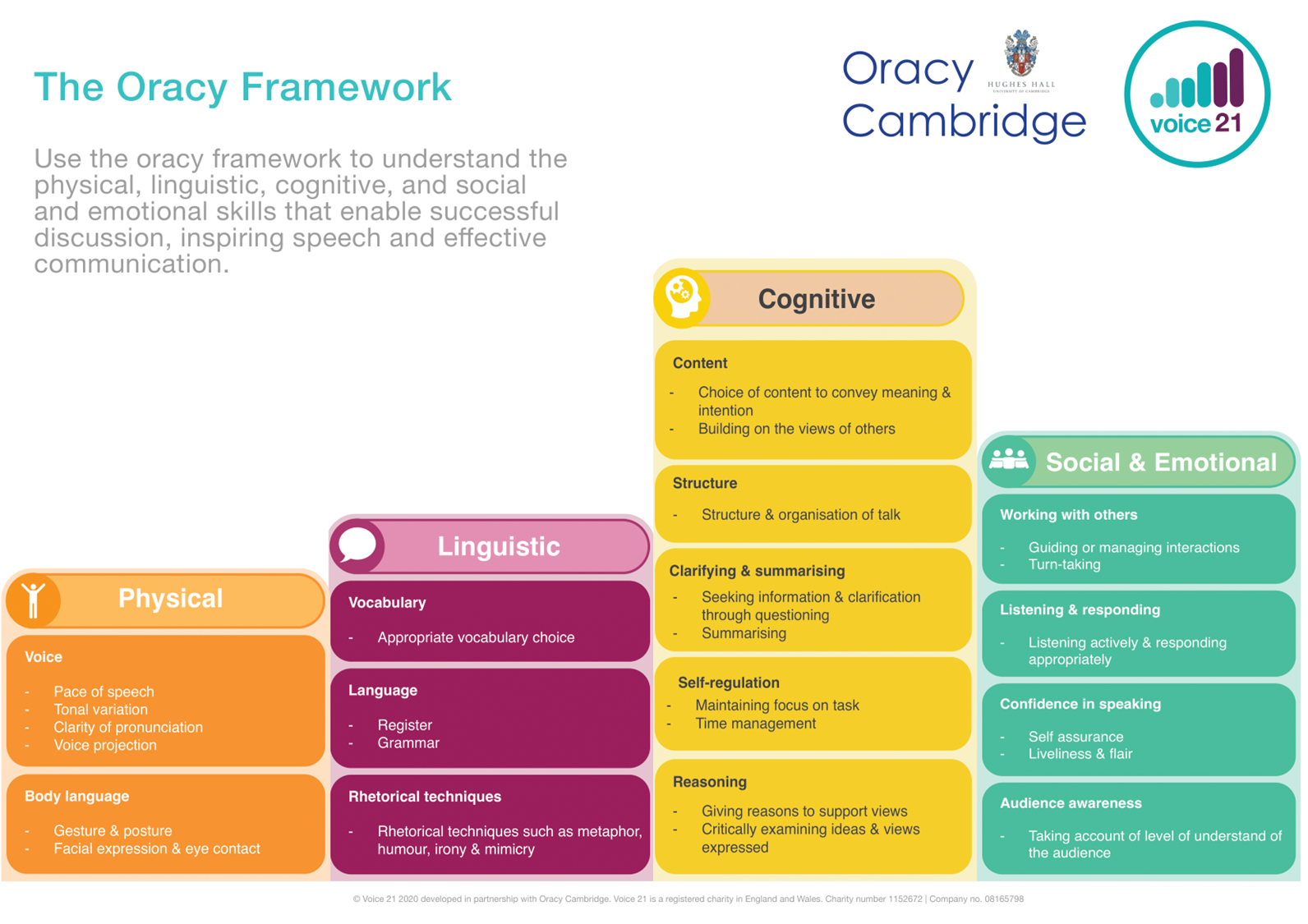 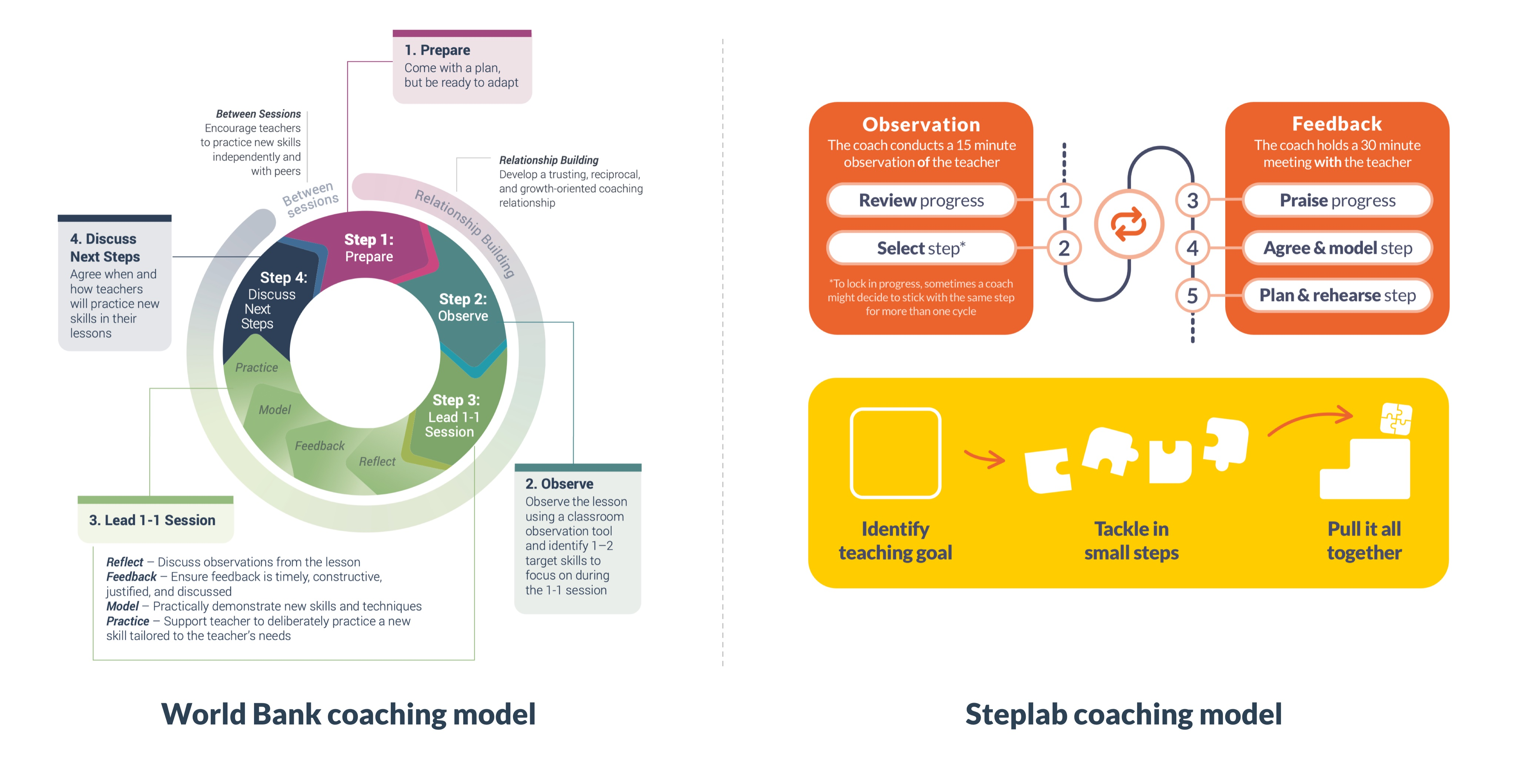 Element PagesLibraries /archives / further links2General pedagogy3 - 4Behaviour / routines / expectations 4- 5Explanation & Cognitive Load Theory6Retrieval / recall 6Questioning/Formative assessment/Feedback6Curriculum7Leadership / Developing Professional Learning/Coaching 7-11